Załącznik Nr 2.1. do SIWZPRZEDMIAR GARNIZON TORUŃ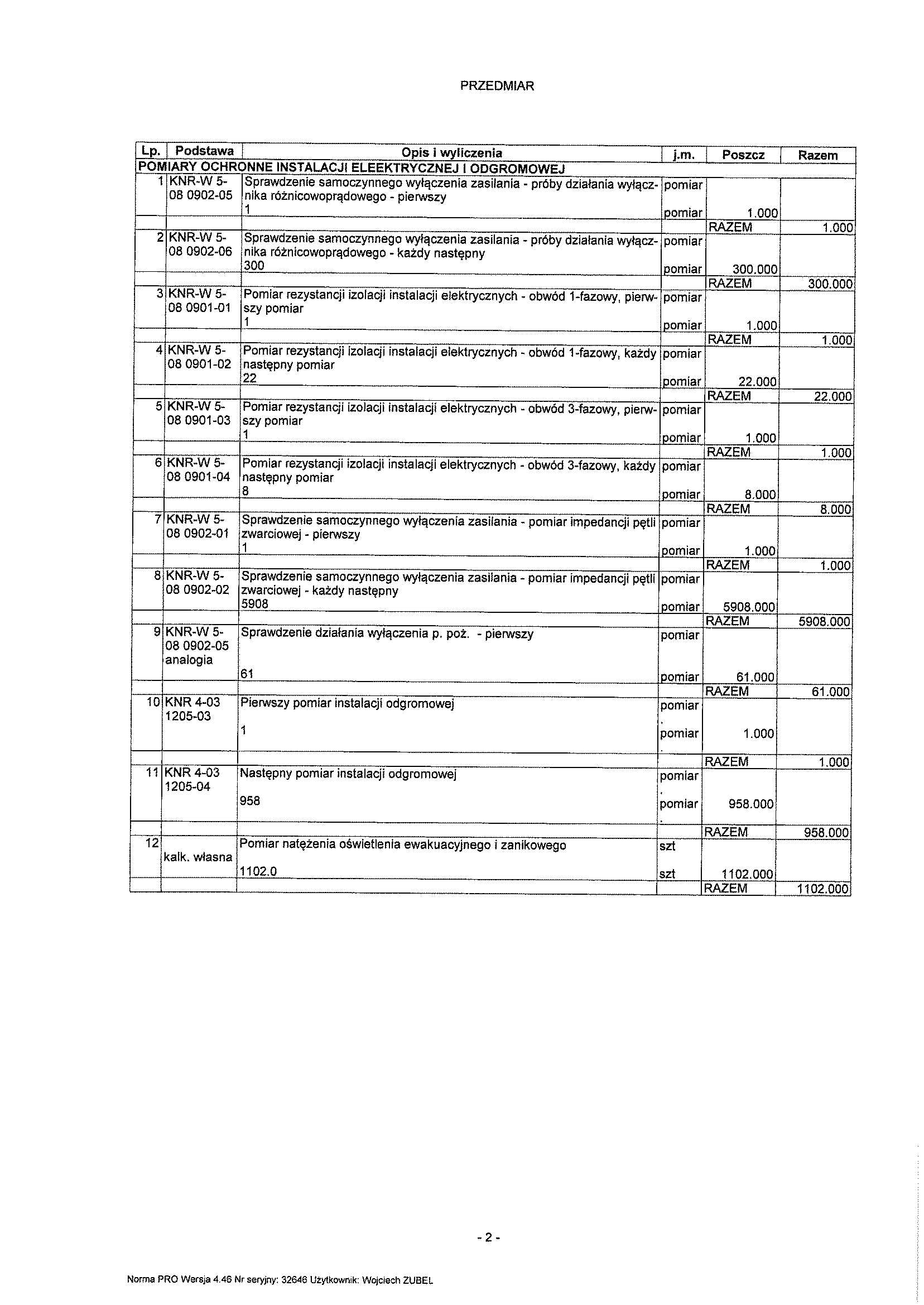 